	OP-ED COMMON TASK
	Pre-IB English 9A
	Due: 
	Deadline: 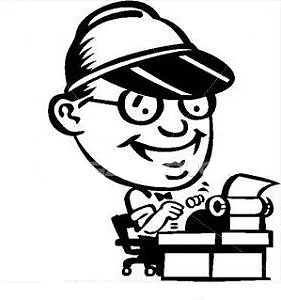 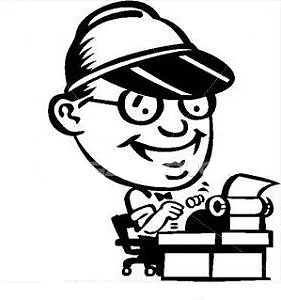 	Total points: 100 (summative)Purpose: After a unit reading persuasive writing, analyzing persuasive strategies, and credible sources, you will be expected to demonstrate mastery of persuasive writing. For this common task, you will write a three-paragraph Op-Ed (of approximately 750 words) in which you inform readers to take action on an issue you feel strongly about. Process: There will be a timeline of due dates for related assignments (see below). These dates are subject to change due. Grading: MCPS rubric for Analysis and Argument Related Assignments: Related assignments will make up the smaller grades as you draft your op-ed. These assignments will be the way your teacher and peers provide you feedback.Requirements checklist: Your editorial must…State a clear opinion Issue a call to actionUse at least 3 rhetorical strategies that address at least 2 rhetorical appeals Convincingly argue a point of view: -provide relevant background information-refer to at least two reliable sources-acknowledge counter-claims and provide a solid rebuttalUse appropriate transition words and phrases Feature correct spelling, grammar, and punctuation Be written in third person/formal languageFollow MLA guidelines for formatting and works cited page (for at least 2 sources)Be completed using Google docs, shared with your teacher (size 12, Calibri, double-spaced)Be sent to a newspaper of your choice (include the paper’s address and editor’s name) Your sources should be…Written or edited by credible people with a high-level of subject expertise Topic Capture SheetDue:20 points, completion (HW)Persuasive Essay Organizer/ClaimDue:20 points, evaluative (F)Counter Argument/RebuttalDue:20 points, evaluative (F)Final Op-Ed & Works Cited PageDue:100 points, evaluative (S)